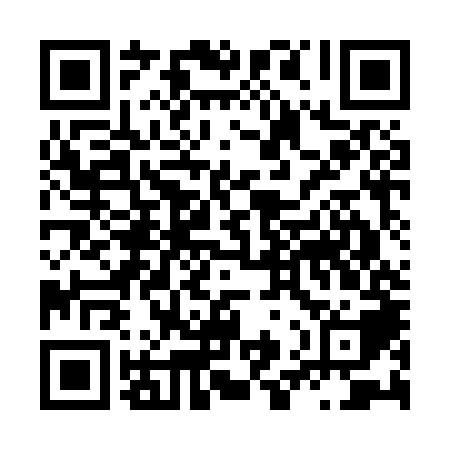 Ramadan times for Copp Landing, South Carolina, USAMon 11 Mar 2024 - Wed 10 Apr 2024High Latitude Method: Angle Based RulePrayer Calculation Method: Islamic Society of North AmericaAsar Calculation Method: ShafiPrayer times provided by https://www.salahtimes.comDateDayFajrSuhurSunriseDhuhrAsrIftarMaghribIsha11Mon6:316:317:381:334:567:297:298:3612Tue6:306:307:371:334:567:307:308:3713Wed6:286:287:351:334:577:307:308:3814Thu6:276:277:341:324:577:317:318:3815Fri6:266:267:331:324:577:327:328:3916Sat6:246:247:321:324:577:337:338:4017Sun6:236:237:301:324:587:337:338:4118Mon6:226:227:291:314:587:347:348:4119Tue6:206:207:281:314:587:357:358:4220Wed6:196:197:261:314:587:357:358:4321Thu6:186:187:251:304:587:367:368:4422Fri6:166:167:241:304:597:377:378:4423Sat6:156:157:231:304:597:377:378:4524Sun6:146:147:211:294:597:387:388:4625Mon6:126:127:201:294:597:397:398:4726Tue6:116:117:191:294:597:407:408:4727Wed6:106:107:171:294:597:407:408:4828Thu6:086:087:161:284:597:417:418:4929Fri6:076:077:151:285:007:427:428:5030Sat6:056:057:131:285:007:427:428:5131Sun6:046:047:121:275:007:437:438:511Mon6:036:037:111:275:007:447:448:522Tue6:016:017:101:275:007:447:448:533Wed6:006:007:081:265:007:457:458:544Thu5:585:587:071:265:007:467:468:555Fri5:575:577:061:265:007:467:468:556Sat5:565:567:051:265:007:477:478:567Sun5:545:547:031:255:007:487:488:578Mon5:535:537:021:255:007:497:498:589Tue5:515:517:011:255:007:497:498:5910Wed5:505:507:001:255:007:507:509:00